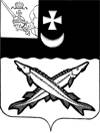 БЕЛОЗЕРСКИЙ  МУНИЦИПАЛЬНЫЙ РАЙОН  ВОЛОГОДСКОЙ ОБЛАСТИП О С Т А Н О В Л Е Н И ЕГЛАВЫ БЕЛОЗЕРСКОГО МУНИЦИПАЛЬНОГО РАЙОН От  21.10.2020   №  151На основании решения комиссии по формированию кадрового резерва в Белозерском муниципальном районе, в соответствии с пунктом 3.8. раздела 3 Положения о формировании резерва управленческих кадров в Белозерском муниципальном районе, утвержденного постановлением Главы Белозерского муниципального района от 16.06.2020 года №83ПОСТАНОВЛЯЮ:        1. Включить в резерв управленческих кадров в Белозерском муниципальном районе на период с 21 октября 2020 года по 21 октября 2023 года для предложения участникам конкурса:       - муниципальные должности муниципальной службы органов местного самоуправления Белозерского муниципального района;      - должности, осуществляющие техническое обеспечение деятельности органов местного самоуправления Белозерского муниципального района;      - должности руководителей муниципальных учреждений и предприятий;      - должности глав муниципальных образований, их заместителей.       1.1.По направлению «Управленцы»: Даричева Александра Николаевича, Зимбалевскую Евгению Васильевну, Ларионову Анну Александровну, Лосеву Людмилу Алексеевну, Немцеву Елену Леонидовну, Обичкину Елену Владимировну, Романову Ольгу Вячеславовну, Спажеву Валентину Евгеньевну, Соловьеву Полину Сергеевну, Фредериксен Наталью Сергеевну, Хореву Анастасию Сергеевну, Чернышеву Екатерину Викторовну, Шамарину Марину Николаевну, Яруничеву Евгению Николаевну.      1.2.По направлению «Молодежный кадровый резерв»: Афоничеву Ксению Дмитриевну, Баконова Евгения Юрьевича, Дудырину Оксану Алексеевну, Иванову Александру Сергеевну, Комаровскую Регину Александровну, Молчанову Анну Викторовну, Смирнову Зою Викторовну, Шушкину Ксению Сергеевну, Щанникову Анну Сергеевну.        2. В соответствии с пунктом 3.7. раздела 3 Положения о формировании резерва управленческих кадров в Белозерском муниципальном районе, утвержденного постановлением  Главы Белозерского муниципального района от 16.06.2020 года № 83 по причине несоответствия требованиям, установленным пунктом 3.3. Положения, отказать в допуске к участию в конкурсе: Матвеевой Наталье Владимировне, Семечковой Елене Николаевне Чепельниковой Елене Михайловне, Юшиной Ангелине Леонидовне.         3. Контроль за выполнением настоящего постановления оставляю за собой.         4. Аппарату Представительного Собрания района (Буиной Н.К.) в течение 15 дней со дня подведения итогов конкурса обеспечить размещение информации об итогах конкурсных процедур в информационно-телекоммуникационной сети «Интернет» на официальном сайте Белозерского муниципального района, а также опубликование в районной газете «Белозерье» и направление в адрес кандидатов.Глава района:                                                                              Е.В.Шашкин